Every expert was once a beginner:So dream big and start nowKOUDE VOORGERECHTENCarpaccio | sla | kewpi | knolselderij | walnoot | truffel | 6,50- Pinot Noir: Domaine le Colombette, Hérault, Frankrijk: Delicate smaak, fruitige aroma's en aardse tonen – - Hertog Jan Grand Prestige: Rijke volle smaken die de aardse tonen goed aanvullen – - Tripel Karmeliet: De complexe fruitige aroma’s van dit bier geven juist een mooi contrast –Warmgerookte zalm | komkommer | feta | watermeloen | basilicum | 6,50- Rioja Blanco Fermenta en Barrica: Bodegas Azabache, La Rioja, Spanje: Frisse citrusaroma’s, vol mondgevoel en romige textuur - - Victoria Zwaar Blond: Het krachtige en fruitige karakter van dit bier past goed bij de vettigheid -- Texels Skuumkopke: Heeft een licht en fruitig karakter wat de delicate smaken goed matcht -Garnalencocktail | cocktailsaus | bieslook | bleekselderij | tomaat |6,50- Rioja Blanco Fermenta en Barrica: Bodegas Azabache, La Rioja, Spanje: Frisse citrusaroma’s, vol mondgevoel en romige textuur -- Texels Skuumkopke: Licht en sprankelend karakter wat een mooie balans vormt met de zilte smaak -- Hertog Jan Pilsener: Verfrissend en licht bitter karakter wat zorgt voor een verfrissend contrast -Gerookte eendenborst | abrikoos | rode kool | knolselderij | walnoot | 6,50- Pinot Noir: Domaine le Colombette, Hérault, Frankrijk: Delicate smaak, fruitige aroma's en aardse tonen -- Texels Skuumkopke: Het lichte, fruitige karakter vormt een mooie combi met de rooksmaak en de zoete abrikoos -- Hertog Jan Grand Pilsener: Het licht bittere karakter vormt een goede aanvulling op de aardse tonen en knolselderij -SOEPEN Bisque | garnalen | prei | 6,00- Texels Skuumkopke: Het lichte sprankelende karakter vormt een mooie tegenhanger voor de rijke hartige smaak van bisque -- Brugse Zot Blond: Het fruitige en kruidige karakter past goed bij de combinatie van garnalen en prei -Tomatensoep | runderballetjes | prei | 5,00- Hertog Jan Pilsener: Het verfrissende en lichte bittertje vormt een klassieke combinatie met de tomatensoep -- Belle-Vue Extra Kriek: de zoete fruitige smaken zorgen voor een harmonie -Mosterdsoep | gerookt spek | prei | 5,00- Texels Skuumkopke: een fruitige tegenhanger voor het pittige en romige van de soep en het gerookte spek -- Tripel Karmeliet: De complexe fruitige aroma’s van dit bier zorgen voor een gebalanceerde smaak -HOOFDGERECHTEN Kalfssukade | kalfszwezerik | risotto | karameljus | 19,50- Côtes du Rhône, Bastide Saint Dominique, Rhône, Frankrijk: Medium tot full-bodied karakter en rijk smaakprofiel -- Hertog Jan Grand Prestige: De rijke volle smaken vormen een mooie match met de malse sukade en romige risotto -- Victoria Zwaar Blond: Het krachtige en fruitige karakter sluit goed aan bij de sukade en karameljus -Runderhaas | eendenleverboter | risotto | madeirajus | 21,50- Côtes du Rhône, Bastide Saint Dominique, Rhône, Frankrijk: Medium tot full-bodied karakter en rijk smaakprofiel -- Brugse Zot Blond: Het fruitige en kruidige karakter vullen de tournedos, eendenleverboter en madeirajus mooi aan -- Hertog Jan Grand Prestige: De volle smaken passen goed bij de intensiteit van de tournedos en de aardse tonen van de gnocchi -Slibtong | zeekraal- citroenrisotto | madeirajus | 18,50- Grechetto, Di Filippo, Umbrië, Italië: Levendig karakter, citrusaroma’s en bloemen, medium-bodied structuur en goede zuurgraad -- Texels Skuumkopke: Het lichte karakter van de Skuumkopke vormt een goede match met de delicate smaken en frisse tonen -- Hertog Jan Pilsener: Het verfrissende karakter snijdt door de vettigheid en zorgt voor een contrast met de rijke madeirajus -Gnocchi | pompoen | salie | beurre noisette | 17,00- Grechetto, Di Filippo, Umbrië, Italië: Levendig karakter, citrusaroma’s en bloemen, medium-bodied structuur en goede zuurgraad -- Brugse Zot Blond: Het fruitige complimenteert het zachte van de gnocchi, de zoete pompoen en de aromatische salie -  - Tripel Karmeliet: Een gebalanceerde combinatie met dit gerecht door de complexe en fruitige aroma’s van dit bier -VOOR DE KLEINTJESPasta Bolognese | rauwkost | 7,50Patat | snack | appelmoes | 7,50Bijgerechten:Potato wedges | brandermayonaise | 1,50Sla | rauwkost | dressing | 1,50DESSSERTS Wafel | geflambeerde appeltjes | calvados | vanille-ijs | 5,50- Jour de Fruit, Domaine l’Ancienne Cure, Monbazillac, Frankrijk: Verfrissend en fruitig karakter -- Belle Vue Extra Kriek: De zoete en fruitige smaken sluiten goed aan bij de appeltjes, calvados en vanille -- Hertog Jan Grand Pilsener: Het verfrissende en licht bittere vormt een mooi contrast met het zoete en fruitige in dit dessert -Crêpes | geflambeerde kersen | vanille-ijs | 5,50- Jour de Fruit, Domaine l’Ancienne Cure, Monbazillac, Frankrijk: Verfrissend en fruitig karakter -- Hertog Jan Grand Prestige: De tonen van karamel, donker fruit en kruiden zijn een mooie aanvulling op dit dessert -- Belle Vue Extra Kriek: Het fruitige vult de smaak van dit dessert perfect aan terwijl het zuurtje zorgt voor een mooie tegenhanger -Grand dessert | 7,50- Mousserende wijn: De frisheid maakt het dessert nog sprankelender en geeft een extra vleugje elegantie aan het dessert -Kaasplankje van 4 kazen naar keuze met diverse garnituren | 7,50- 10 years old Tawny Port: De smaak van Tawny Port complementeerd het gedroogde fruit en intensiveert de smaak van de kazen -- Hertog Jan Grand Pilsener: De rijke volle smaken passen goed bij kaas en versterken de smaak van kletzenbrood, fruit en nootjes -- Texels Skuumkopke: Het licht notige in het bier vult de verschillende smaken en texturen van dit dessert goed aan -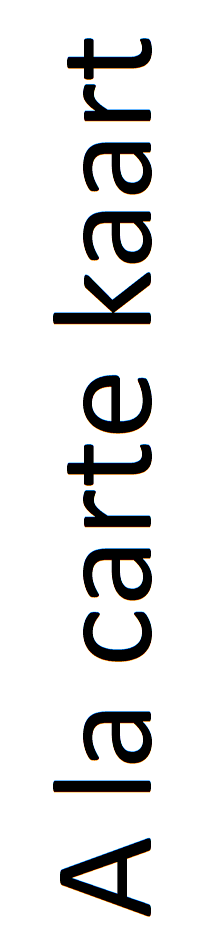 